Propozycja  zajęć i zabaw z dziećmi   na dzień 17.06.2020 r.Temat: Planujemy wakacje.Witajcie!!!Dzisiaj porozmawiamy o tym gdzie można jechać na wakacyjny wypoczynek. Miłej zabawy!1. Lato - obejrzyjcie film edukacyjny. Zachęcanie dzieci do wypowiadania się na temat obejrzanego filmu: lato w Polsce, rośliny, owady, zwierzęta i miejsca wypoczynku ludzi. https://www.youtube.com/watch?v=-VbbJIqfcgA&fbclid=IwAR0DINSKQWPQccIdxU1hgyPv6TCnAUuCO_J8ffAUskSNClFplDqOYooswW42.Nauka  piosenkiRodzinna wycieczka. Pośpiewajcie z dzieckiem piosenkę.https://www.youtube.com/watch?v=tlCH6BFEISg&t=30s3. Poranne ćwiczenia ruchowe – poćwiczcie przy muzyce.https://www.youtube.com/watch?v=qFyIokO5WTI4. Ćwiczenie rytmiczne przy rymowance Bożeny Formy.Dziecko stoi przodem do rodzica, który recytuje krótki fragment tekstu. Dzieci powtarzago zgodnie z rytmem oraz w tempie proponowanym przez rodzica:Na wycieczkę wyruszamyprzecież już wakacje mamy.Mama, tato, siostra, bratna rowerach jadą w świat.Morze, góry już czekają,na spotkanie zapraszają5. Gdzie możemy jechać na wakacje? – wypowiadanie się na temat ilustracji. 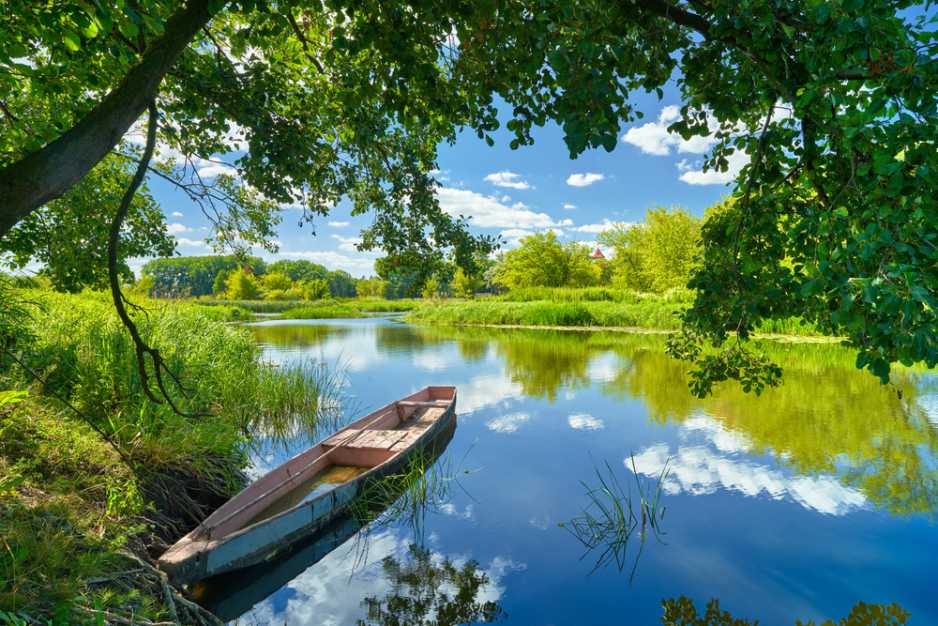 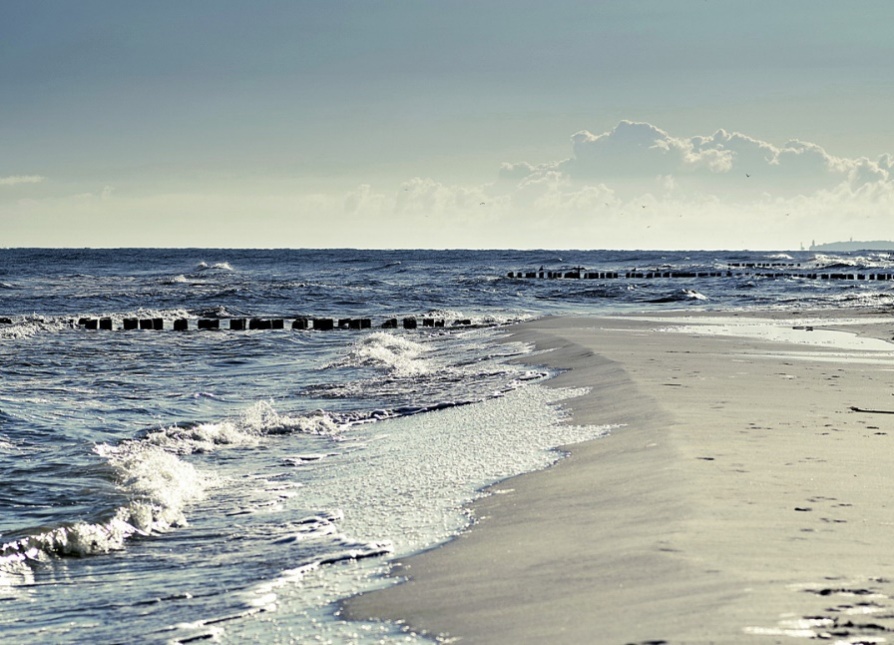 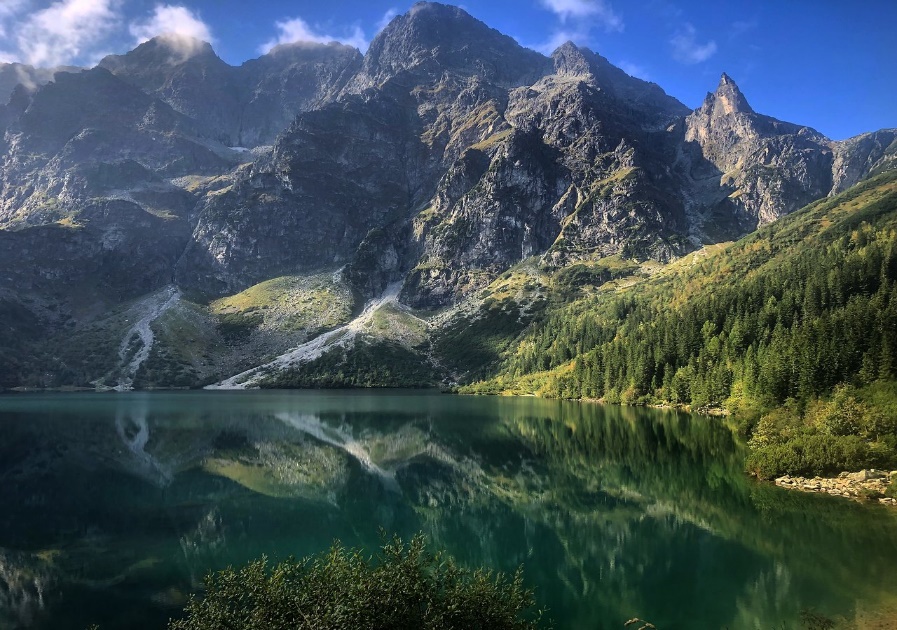 6. Pakujemy plecaki- zabawa dydaktyczna. Rodzic przygotowuje zestaw różnych rzeczy: np. plecak, koszyk, piłka, latarka, zapałki, apteczka, okulary słoneczne, mapa, kompas, olejek do opalania, kostium kąpielowy itp.; Dziecko dokonuje wyboru rzeczy do spakowania w zależności od celu podróży: w góry, nad morze, na biwak do lasu. Uzasadnia swój wybór. Liczy przedmioty.7. Zabawy na plaży- zabawa z elementami pantomimy. Dzieci przedstawiają rodzicowi zagadkę ruchową, rodzic powinien odgadnąć kiedy dziecko pływa,  opala się, biega za mewą, buduje zamki z piasku itp.  8. Zabawa sensoryczna Rysujemy morskie fale.Plastikowa taca, piasek, myjka do okien.Rodzic  ustawia na stole tackę, której dno pokryte jest piaskiem. Pokazuje dziecku, jak możnaprzedstawić graficznie morskie fale – rysuje palcem na piasku. Następnie wyrównuje powierzchnię myjką. Dziecko samodzielnie rysuje fale. Wyrównuje powierzchnię piasku i powtarza czynność.9. Oglądanie filmu edukacyjnego Bezpieczeństwo dzieci nad wodą- Bezpieczne wakacje https://www.youtube.com/watch?v=cn5pS8xXXFU10. A teraz czas na wykonanie karty  pracy! Powodzenia!Praca  z książką Nowe przygody Olka i Ady. Karta pracy, cz. 2, str. 58 Dziecko: 
- wymienia rzeczy, które pakuje do walizki Olek, zastanawia się, czy wszystkie będą przydatne podczas wakacyjnego wyjazdu,
- przypominasobie, gdzie Olek z rodziną spędza wakacje i jaka panuje tam latem pogoda,
- liczy spodenki, koszulki, czapki, pary skarpetek i pary butów,
- rysuje odpowiednią liczbę kropek w ramkach pod małymi obrazkami,
- w każdej ramce rysuje o jedną chmurkę więcej niż w poprzedniej.Karta pracy, cz. 2, str. 59
Dziecko:
- liczy stroje kąpielowe, spódniczki, koszulki, kapelusze, pary skarpet, zastanawia się czywszystkie będą Adzie potrzebne,
- rysuje odpowiednią liczbę kropek w ramkach pod małymi obrazkami,
- przygląda się obrazkom na poprzedniej karcie, wskazują różnice między bagażami Olka
i Ady,
- w każdej kolejnej ramce rysuje o jedną chmurkę mniej niż w poprzedniej.Mam nadzieję, że fajnie się bawiliście, pozdrawiam i do następnych zajęć 